Witam kochane Dzieci i Rodziców !!W tym tygodniu wrócimy już do książeczek. Zbliża się Dzień Mamy, a za niedługi czas jest Dzień Taty. W związku z tym, tematem przewodnim będzie „Rodzina”.  Poniedziałek.1. Na początek proponuję, żebyście wspólnie z rodzicami pooglądali fotografie rodzinne, a następnie nazwali poszczególnych członków rodziny i wysłuchali wiersza:
pt.: Dla Mamy i Taty. A. Widzowskiej.Z okazji święta Taty i Mamy
dziś uroczyście wam obiecamy:
codziennie sprzątać swoje zabawki,nigdy nie spadać z wielkiej huśtawki,od mamy nigdzie się nie oddalać,groźnych zapałek szust! nie zapalać.Więcej nie zjemy kwaśnych jabłuszek,bo wtedy zawsze boli nas brzuszek.Gdy zobaczymy gdzieś muchomora,to go nie zerwie żaden przedszkolak!Będziemy grzeczni i przyrzekamysłuchać uważnie taty i mamy.Wyszorujemy ząbki staranniei nie będziemy wariować w wannie.Mama nas uczy drogowych znaków,tata trenuje małych pływaków.Lecz nikt przez pasy sam nie przechodziani do wody w morzu nie wchodzi!Od taty wiemy dużo o świecie:że trzeba czapkę zakładać w lecie,że się obcego pieska nie głaszcze,bo czasem groźnie otwiera paszczę.I na kontakty uważać mamy,więc się od prądu z dala trzymamy!Czytacie bajki, gdy księżyc świeci,rano buziaczkiem budzicie dzieci,a choć psocimy czasem troszeczkę,to wciąż jesteśmy waszym Słoneczkiem.Bo z rodzicami jest zawsze lato,kochana Mamo, kochany Tato!Po wysłuchaniu odpowiedz na pytanie :Co dzieci z wiersza obiecują z okazji święta mama i taty?Poproś rodzica, aby otworzył Ci kalendarz i pokazał kiedy jest dzień mamy i taty.A następnie odpowiedz na pytanie :W jakim miesiącu jest dzień mamy ? W jakim miesiącu jest dzień taty ?Otwórz  kartę pracy nr 5  na stronie 42 i wykonaj zgodnie z poleceniem.2. A teraz troszkę plastyki. Narysuj portret mamy i taty.Potrzebne będą: białe kartki jedna formatu A3 (z bloku technicznego) oraz karta z bloku rysunkowego w mniejszym formacie np. B5, ołówek, kredki, klej. Na kartce bloku technicznego dziecko za pomocą pasków z tektury odrysowuje ołówkiem ramkę. Następnie z pomocą kredek ołówkowych  rysuje portret  mamy i taty. Rodzic zachęca dziecko do temperowania kredek i zbierania wiórków do osobnego pojemnika. Po zakończeniu rysowania portretu dziecko wykonuję ramkę do obrazu, wykorzystując do tego celu wcześniej zgromadzone wiórki. Przykleja je w miejscu ramki za pomocą kleju roślinnego. 2. We wtorek proponuję gimnastykę (metoda R. Labana ). Potrzebne będą paski z bibuły lub wstążki.- zgodnie z muzyką: dziecko maszeruje na palcach - kiedy nagranie muzyki jest głośne, a w przysiadzie - kiedy nagranie  muzyki jest ciche. - tańczące bibułki: przy nagraniu dowolnej muzyki, dziecko  swobodnie tańczy i porusza  paskami bibułki, trzymanymi najpierw w prawej, a potem w lewej ręce.- po kole: dziecko układa na podłodze koło z bibułki i skacze do środka koła obunóż, następnie raz jedną nogą, a potem drugą. - powitania bibułką: dziecko dotyka  bibułką różnych części ciała, wymienianych przez rodzica.- jak najwyżej: dziecko  wyrzuca bibułkę do góry, obserwuje jej opadanie i łapie ją tuż nad podłogą.- wiatr i wiaterek: dziecko dmucha na pasek bibuły z większym i z mniejszym natężeniem.- latające owady: dziecko zgniata bibułkę w kulkę, rzuca przed siebie i podążają ich śladem. 
A teraz trochę matematyki. https://learningapps.org/12430237Otwórz kartę pracy nr 5 na stronie 44 i 45 .Wręcz portret Mamie i Tacie - ten co narysowałaś /eś w poniedziałek i złóż życzenia.3. W środę zaczniemy od piosenki o mamie i tacie. Posłuchaj piosenki i spróbuj nauczyć się I zwrotki i refrenu.Oto moje propozycje :https://www.youtube.com/watch?v=vSHRfxT2-B4https://www.youtube.com/watch?v=WoSwvWBT3KEOdpowiedz na pytania :Czy piosenka jest wesoła czy smutna?Z ilu zwrotek się składa?.A teraz trochę plastyki.Praca plastyczna: Bukiet.Potrzebne będą: wyprawka plastyczna - karta pracy nr 23, wstążka w jasnym kolorze, zielony karton, klej, nożyczki. Zwiń karton w rożek i sklej tak, aby nie mógł się rozwinąć, kierując się instrukcją fotograficzną. Wytnij z karty: kwiaty, łodygi i liście. Przyklej je dookoła rulonu. Przewiąż ten niezwykły bukiet wstążką. Poproś rodzica aby zawiązał kokardę.4. Czwartek.Posłuchaj wiersza J. Koczanowskiej  pt.: „ Mama i tata .”Mama i Tata to świat nasz cały, ciepły, bezpieczny, barwny, wspaniały, to dobre, czułe, pomocne ręce i kochające najmocniej serce. To są wyprawy do kraju baśni, wakacje w górach, nad morzem, na wsi,loty huśtawką, prawie do słońca, oraz cierpliwość, co nie ma końca. Kochana Mamo, Kochany Tato, dzisiaj dziękować chcemy Wam za to, że nas kochacie, że o nas dbacie i wszystkie psoty nam wybaczacie.Odpowiedz na pytania :
O jakich osobach była mowa w wierszu?Kim dla dzieci jest mama i tata?Za co kochamy mamę i tatę?Co robimy z rodzicami?Za co dzieci dziękują rodzicom?Uzupełnij karty pracy z części 5 – strony: 46, 47 i 48.A teraz trochę gimnastyki.https://www.youtube.com/watch?v=O3FDSNofFXI5. Piątek.A teraz matematyka - zabawy z domino.https://szaloneliczby.pl/plytki-domino/Otwórz kartę pracy - część 5, strona 49.Spróbuj nauczyć się II zwrotki piosenki ze środy.Uzupełnij karty pracy – część 5, strony: 50 ,51, 52 ,53.            Życzę miłej zabawy i jak zwykle czekam na Wasze prace!!!       W związku ze zbliżającym się Dniem Matki:        Wszystkim Mamom                                                                    z okazji ich święta życzymy:                                              samych radości, szczęścia,        pociechy ze swoich dzieci                                                                 oraz wspaniałego nastroju         na każdy dzień.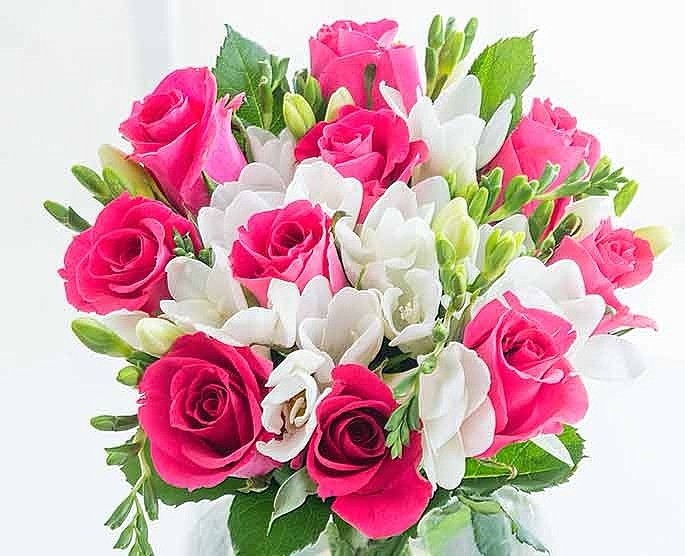 